Leoni awarded Core Supplier by PSA Peugeot Citroën40 years of fair cooperation – partnership for global expansionNuremberg (Germany) / Montigny-le-Bretonneux (France), 5 June 2012 – Leoni, the leading provider of cables and cable systems to the automotive sector and other industries, has been appointed as “Core Supplier“ by PSA Peugeot Citroën yesterday. This nomination represents an acknowledgement of almost 40 years of close cooperation. Moreover, PSA Peugeot Citroën honours Leoni’s efforts in supporting the carmakers globalisation strategy.“We are very proud to be awarded Core Supplier by PSA Peugeot Citroën, who is our biggest customer group-wide,” states Uwe H. Lamann, member of Leoni AG’s Management Board in charge of the Wiring Systems Division. “We consider the nomination as a basis for continuous cooperation and common progress, also with regard to the new alliance PSA/GM.”Leoni has been delivering harnesses and wiring systems to Peugeot and Citroën vehicles since 1975. Today, around 8.000 employees are developing and producing the sophisticated and high-quality products in several sites in France, Romania, Russia, Morocco and Tunisia, which are shipped just-in-time to PSA Peugeot Citroën locations in France, Spain, Austria, Russia and Slovakia. “These many years of collaboration have strengthened our relationship to optimize R&D costs, components sourcing and develop new product lines such as fuse boxes,“ says Sylvain Poles, R&D Director at PSA Peugeot Citroën.Currently, Leoni is supplying wiring systems to ten passenger car models and standard harnesses for engines and batteries to the Group. “The equipment of the 207, 307, C5, C4 and the new Peugeot 208, as well as new premium cars Citroën DS4 and DS5 are among the projects for the European market,” states Jean-Baptiste Formery, Purchasing Executive Director Vehicle Components at PSA Peugeot Citroën. “And we recognise Leoni’s global capacity to support our expansion into worldwide growth markets like China, Brazil and Russia.” In fact, Leoni is dedicated to accompany the Group in tapping those countries by building up new local engineering, purchasing, production and supply chain capacities.For example, Leoni has been nominated to supply furnitures for the Brazilian market starting in 2013. The harnesses will be produced in the recently extended facility in Itú and shipped to the PSA Peugeot Citroën plant in Porto Real. As for China, Leoni will develop and produce harnesses in its plant in Shanghai for PSA new Joint Venture with Chang’an (CAPSA). Finally, Leoni will support the customer’s expansion in Russia, where the new Peugeot 408 will be equipped with complete wiring systems, produced in Naberezhnye Chelny. Altogether the partnership between both companies is getting closer with the award and is being transferred to a worldwide level of cooperation. (2,868 printed characters incl empty spaces) Related illustration material can be downloaded from www.media.leoni.com next to this releaseAbout the Leoni GroupLeoni is a global supplier of wires, optical fibers, cables and cable systems as well as related services for the automotive sector and further industries. Leoni develops and produces technically sophisticated products from single-core automotive cables through to complete wiring systems. Leoni’s product range also comprises wires and strands, standardised cables, special cables and cable system assemblies for various industrial markets. The group of companies, which is listed on the German MDAX, employs more than 63,000 people in 31 countries and generated consolidated sales of EUR 3.7 billion in 2011.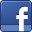 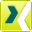 Contact person for journalistsSven SchmidtCorporate Public & Media RelationsLEONI AGPhone	+49 (0)911-2023-467Fax	+49 (0)911-2023-231E-mail	presse@leoni.com